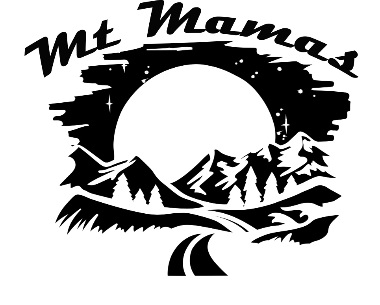                     Raft                                    Life Jacket (PFD)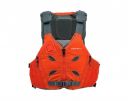 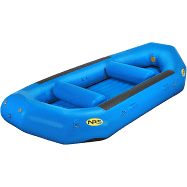 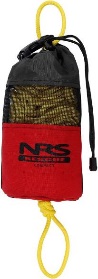 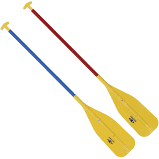 